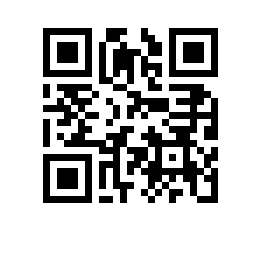 О прикреплении к НИУ ВШЭ для подготовки диссертации на соискание ученой степени кандидата наук без освоения программы подготовки научных и научно-педагогических кадров в аспирантуреПРИКАЗЫВАЮ: Прикрепить Рудерман Ирину Федоровну, старшего преподавателя департамента правового регулирования бизнеса факультета права, к аспирантуре НИУ ВШЭ для подготовки диссертации на соискание ученой степени кандидата юридических наук без освоения программы подготовки научных и научно-педагогических кадров в аспирантуре по научной специальности 5.1.3 Частноправовые (цивилистические) науки к департаменту правового регулирования бизнеса факультета права на 1 год с 01.03.2024. Назначить Ерпылеву Наталию Юрьевну, д.ю.н., профессора департамента правового регулирования бизнеса факультета права научным руководителем Рудерман Ирины Федоровны, старшего преподавателя департамента правового регулирования бизнеса факультета права.Утвердить тему диссертации Рудерман Ирины Федоровны, старшего преподавателя департамента правового регулирования бизнеса факультета права, в следующей редакции: «Трансграничные розничные расчеты: особенности правового регулирования и перспективы создания международных платежных систем» / «Cross-border Retail Settlements: Features of Legal Regulation and Prospects for the Creation of International Payment Systems».Основание: протокол заседания Аспирантской школы по праву от 29.02.2024 № 6.16 – 30.8-06/2024-1.Проректор									С.Ю. Рощин	